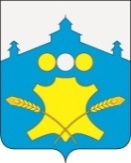 АдминистрацияБольшемурашкинского муниципального районаНижегородской областиПОСТАНОВЛЕНИЕ___25.07.2018__г.                                                                                        №  __306__О внесении изменений в муниципальную программу «Обеспечение общественного порядка, противодействия преступности, терроризму и экстремизму в Большемурашкинском муниципальном районе Нижегородской области на 2018 - 2020 годы»           В целях приведения в соответствие с действующим законодательством администрация Большемурашкинского муниципального района п о с т а н о в л я е т:Внести изменения в муниципальную программу «Обеспечение общественного порядка, противодействия преступности, терроризму и экстремизму в Большемурашкинском муниципальном районе Нижегородской области на 2018 - 2020 годы», утвержденную постановлением администрации Большемурашкинского муниципального района от 07.11.2017г. №  513 (с изм.от 15.03.2018г.  № 104) (далее-постановление):В приложении 4 постановления:1) Соисполнители основных мероприятий Подпрограммы Паспорта муниципальной подпрограммы «Профилактика  терроризма и экстремизма в Большемурашкинском муниципальном районе на 2018 – 2020 годы» изложить в следующей редакции:2) В графе 9 «Исполнители, ответственные за реализацию мероприятия» таблицы перечня мероприятий муниципальной подпрограммы исключить слова: «ОП МО МВД России «Княгининский» (по согласованию)»,  «Отдел УФМС России по Нижегородской области в районе (по согласованию)»    2. Управлению делами обеспечить размещение настоящего постановления на официальном сайте администрации Большемурашкинского муниципального района в информационно-телекоммуникационной сети Интернет.Глава администрации района                                                                                     Н.А.Беляков1.2. Соисполнители основных мероприятий ПодпрограммыКомиссия по делам несовершеннолетних и защите их прав Большемурашкинского муниципального района;Администрации поселений Большемурашкинского муниципального района (по согласованию);  Управление образования   Большемурашкинского муниципального района;МБУК «Районный центр культуры и досуга» Большемурашкинского муниципального района;Межведомственная комиссия по вопросам межнациональных, межконфессиональных отношений и регулированию миграционных процессов;Антитеррористическая комиссия  Большемурашкинского муниципального района.